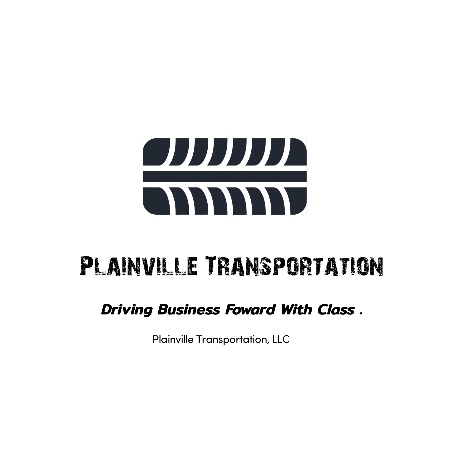 Credit Card Authorization FormPLEASE PRINT OUT AND COMPLETE THIS AUTHORIZATION AND RETURN TO US.All information will remain confidential.Cardholder Name: Billing Address: Credit Card Type: Visa  MasterCard  DiscoverCredit Card Number: Expiration Date: Card Identification Number (last 3 digits located on the back of the credit card):Amount to Charge: as per valid agreement between Cardholder and Plainville Transportation, LLCI authorize Plainville Transportation, LLC to charge the agreed amount listed above to my credit card provided herein. I agree that I will pay for this purchase in accordance with the issuing bank cardholder agreement.Cardholder – Print Name, Sign and Date Below:Signed: Print Name: Dated: 